Rezultati 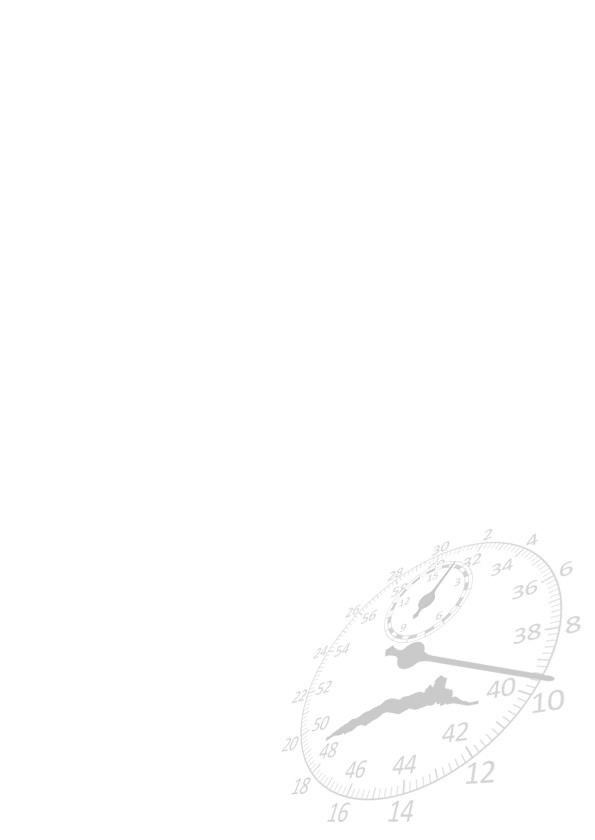 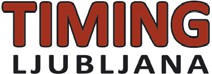 Posamično prvenstvo SŠ v atletiki Murska Sobota, 15. maj 2013 dijaki, 2.000 m Uvr.	Št.št.  Priimek in ime	Letnik   Šola	Področje	Rezultat1.	49	ŠADL MITJA	1994	GIM. F. MIKLOŠIČA	MS	6:34,012.	38	SOBOČAN NIKI	1996	DSŠ LENDAVA	MS	6:50,123.	52	FARTELJ DAVID	1995	EŠ MS	MS	6:53,774.	47	KOČAR NATHAN	1996	SPTŠ MS	MS	7:20,095.	43	JURGEC JAN	1997	GIM. MS	MS	7:41,346.	37	SEDONJA DOMINIK	1995	GIM. MS	MS	7:41,38dijaki, višina Uvr.	Št.št.  Priimek in ime	Letnik   Šola	Področje	Rezultat1.	DRVARIČ URBAN	1995	GIM. MS	MS	1,732.	OUČEK ANDREJ	1998	SPTŠ MS	MS	1,733.	PERČIČ DEJAN	1996	GIM. F. MIKLOŠIČA	MS	1,653.	KATANČIČ DENIS	1998	SPTŠ MS	MS	1,655.	ŠKRJANEC NIK	1996	GIM. MS	MS	1,656.	PEČNIK MITJA	1997	GIM. MS	MS	1,60MILIČEVIĆ MATEJ	1996	SZŠ MS	MS	NRdijaki, daljina Uvr.	Št.št.  Priimek in ime	Letnik   Šola	Področje	Rezultat1.	CELEC NINO	1997	GIM. MS	MS	6,402.	GÖNC SIMON	1995	DSŠ LENDAVA	MS	5,653.	POŽGAI MIHAEL	1995	DSŠ LENDAVA	MS	5,484.	COPOT MARKO	1996	GIM. F. MIKLOŠIČA	MS	5,465.	BALAIC MIHAEL	1996	SZŠ MS	MS	4,70PETERKA JAN	1994	SZŠ MS	MS	NNLegenda: NR - ni rezultata, ODS - odstop, DIS - diskvalifikacija, NN - nenastop 15.05.2013, 11:44:26 Stran 1 od 6 http://www.timingljubljana.si Posamično prvenstvo SŠ v atletiki Murska Sobota, 15. maj 2013 dijaki, krogla Uvr.	Št.št.  Priimek in ime	Letnik   Šola	Področje	Rezultat1.	VÖRÖŠ DENIS	1995	GIM. MS	MS	15,202.	BORKO TADEJ	1995	SZŠ MS	MS	13,323.	PUČKO LUKA	1995	SZŠ MS	MS	11,774.	ČONTALA FILIP	1997	GIM. MS	MS	8,67TOPOLOVEC MATIC	1997	SPTŠ MS	MS	NNdijaki, 100 m Skupina: 1Uvr.	Št.št.  Priimek in ime	Letnik   Šola	Področje	Rezultat1.	BAKAN SREČKO	1997	EŠ MS	MS	12,00 q2.	BAKAN GREGOR	1995	SPTŠ MS	MS	12,35 q3.	ŽIŽEK DENIS	1997	SPTŠ MS	MS	12,64 q4.	CEROVEC KEVIN	1996	DSŠ LENDAVA	MS	13,00 qMENCIGAR TIM	1997	GIM. MS	MS	NNSkupina: 2Uvr.	Št.št.  Priimek in ime	Letnik   Šola	Področje	Rezultat1.	KALAMAR ALEŠ	1995	SPTŠ MS	MS	12,24 q2.	NEMEC TILEN	1995	GIM. F. MIKLOŠIČA	MS	12,58 q3.	ROUDI LUKA	1995	GIM. MS	MS	13,454.	ABRAHAM LEON	1997	SPTŠ MS	MS	14,82KAVAŠ MARSEL	1996	EŠ MS	MS	NNdijaki, 100 m	skupnoUvr.  Št.št.  Priimek in ime	Letnik   Šola	Področje   Rezultat1.	BAKAN SREČKO	1997	EŠ MS	MS	12,002.	KALAMAR ALEŠ	1995	SPTŠ MS	MS	12,243.	BAKAN GREGOR	1995	SPTŠ MS	MS	12,354.	NEMEC TILEN	1995	GIM. F. MIKLOŠIČA	MS	12,585.	ŽIŽEK DENIS	1997	SPTŠ MS	MS	12,646.	CEROVEC KEVIN	1996	DSŠ LENDAVA	MS	13,007.	ROUDI LUKA	1995	GIM. MS	MS	13,458.	ABRAHAM LEON	1997	SPTŠ MS	MS	14,82KAVAŠ MARSEL	1996	EŠ MS	MS	NNMENCIGAR TIM	1997	GIM. MS	MS	NNLegenda: NR - ni rezultata, ODS - odstop, DIS - diskvalifikacija, NN - nenastop 15.05.2013, 11:44:27 Stran 2 od 6 http://www.timingljubljana.si Posamično prvenstvo SŠ v atletiki Murska Sobota, 15. maj 2013 dijaki, 400 m Skupina: 1 Uvr.	Št.št.  Priimek in ime	Letnik   Šola	Področje	Rezultat1.	PARTL TIMMY	1996	SPTŠ MS	MS	57,672.	GREBENJAK MATEJ	1995	DSŠ LENDAVA	MS	58,113.	HOZJAN MIŠEL	1997	DSŠ LENDAVA	MS	1:02,234.	MENCINGER TIM	1997	GIM. MS	MS	1:04,05Skupina: 2Uvr.	Št.št.  Priimek in ime	Letnik   Šola	Področje	RezultatŠADL MATEJ	1994	GIM. F. MIKLOŠIČA	MS	NNAJLEC NEJC	1997	GIM. MS	MS	NNTKALEC DAVID	1995	GIM. MS	MS	NNdijaki, 400 m	skupnoUvr.  Št.št.  Priimek in ime	Letnik   Šola	Področje   Rezultat1.	PARTL TIMMY	1996	SPTŠ MS	MS	57,672.	GREBENJAK MATEJ	1995	DSŠ LENDAVA	MS	58,113.	HOZJAN MIŠEL	1997	DSŠ LENDAVA	MS	1:02,234.	MENCINGER TIM	1997	GIM. MS	MS	1:04,05ŠADL MATEJ	1994	GIM. F. MIKLOŠIČA	MS	NNAJLEC NEJC	1997	GIM. MS	MS	NNTKALEC DAVID	1995	GIM. MS	MS	NNdijaki, 100 m	FinaleUvr.	Št.št.  Priimek in ime	Letnik   Šola	Področje	Rezultat1.	BAKAN SREČKO	1997	EŠ MS	MS	11,532.	BAKAN GREGOR	1995	SPTŠ MS	MS	11,843.	KALAMAR ALEŠ	1995	SPTŠ MS	MS	12,374.	NEMEC TILEN	1995	GIM. F. MIKLOŠIČA	MS	12,445.	ŽIŽEK DENIS	1997	SPTŠ MS	MS	12,606.	CEROVEC KEVIN	1996	DSŠ LENDAVA	MS	12,73Legenda: NR - ni rezultata, ODS - odstop, DIS - diskvalifikacija, NN - nenastop 15.05.2013, 11:44:28 Stran 3 od 6 http://www.timingljubljana.si Posamično prvenstvo SŠ v atletiki Murska Sobota, 15. maj 2013 dijaki, 1000 m Uvr.	Št.št.  Priimek in ime	Letnik   Šola	Področje	Rezultat1.	52	KOSI BENJAMIN	1995	SPTŠ MS	MS	2:59,622.	49	DŽAFIČ TILEN	1996	GIM. F. MIKLOŠIČA	MS	3:09,883.	47	JURHAR JERNEJ	1997	SPTŠ MS	MS	3:17,49KUZMIČ BLAŽ	1996	GIM. F. MIKLOŠIČA	MS	NNROUDI LUKA	1995	GIM. MS	MS	NNPUCKO KLEMEN	1995	SPTŠ MS	MS	NNROŠKAR ROK	1996	SZŠ MS	MS	NNSEDONJA DOMINIK	1995	GIM. MS	MS	NNdijaki, 4x100 m Uvr.	Priimek in ime	Šola	Področje	Rezultat1.	EŠ MS	EŠ MS	MS	47,192.	SPTŠ MS	SPTŠ MS	MS	47,473.	GIM. MS	GIM. MS	MS	47,98DSŠ LENDAVA	DSŠ LENDAVA	MS	NNdijakinje, 100 m Uvr.	Št.št.  Priimek in ime	Letnik   Šola	Področje	Rezultat1.	LAŠIČ NUŠA	1995	GIM. F. MIKLOŠIČA	MS	14,372.	OSOJNIK DOROTEJA	1997	SZŠ MS	MS	14,443.	SEDONJA SIMONA	1997	GIM. MS	MS	14,844.	LEBAR MARTINA	1997	DSŠ LENDAVA	MS	15,71Legenda: NR - ni rezultata, ODS - odstop, DIS - diskvalifikacija, NN - nenastop 15.05.2013, 11:44:28 Stran 4 od 6 http://www.timingljubljana.si Posamično prvenstvo SŠ v atletiki Murska Sobota, 15. maj 2013 dijakinje, krogla Uvr.	Št.št.  Priimek in ime	Letnik   Šola	Področje	Rezultat1.	FLEGAR ŠPELA	1994	GIM. MS	MS	11,212.	VRBNJAK TANJA	1995	SZŠ MS	MS	11,123.	KOSI VALENTINA	1996	GIM. MS	MS	10,224.	RAJTAR NUŠA	1996	GIM. F. MIKLOŠIČA	MS	9,605.	STRNAD URŠKA	1997	SZŠ MS	MS	8,34HORVAT ANJA	1997	SZŠ MS	MS	NNdijakinje, 400 m Uvr.	Št.št.  Priimek in ime	Letnik   Šola	Področje	Rezultat1.	BENKO ANJA	1995	GIM. MS	MS	58,812.	PINTARIČ ADELA	1997	GIM. MS	MS	1:11,80dijakinje, višina Uvr.	Št.št.  Priimek in ime	Letnik   Šola	Področje	Rezultat1.	BEDNAR ZITA	1996	GIM. F. MIKLOŠIČA	MS	1,502.	UTROŠA NASTJA	1995	EŠ MS	MS	1,483.	TOPOVŠEK NASTJA	1995	GIM. MS	MS	1,454.	KRESE TJAŠA	1996	GIM. F. MIKLOŠIČA	MS	1,405.	ZELKO ANJA	1995	EŠ MS	MS	1,25FLISAR ALJA	1995	GIM. MS	MS	NNCIMERMAN ŠPELA	1995	GIM. F. MIKLOŠIČA	MS	NNdijakinje, daljina Uvr.	Št.št.  Priimek in ime	Letnik   Šola	Področje	Rezultat1.	KADIŠ MAJA	1996	GIM. MS	MS	4,652.	PETEK DEJA	1997	SZŠ MS	MS	4,503.	KOVAČ NINA	1996	GIM. MS	MS	4,464.	HORVAT LAURA	1995	EŠ MS	MS	4,36JUTRŠNIK URŠKA	1995	GIM. MS	MS	NNLegenda: NR - ni rezultata, ODS - odstop, DIS - diskvalifikacija, NN - nenastop 15.05.2013, 11:44:28 Stran 5 od 6 http://www.timingljubljana.si Posamično prvenstvo SŠ v atletiki Murska Sobota, 15. maj 2013 dijakinje, 1000 m Uvr.	Št.št.  Priimek in ime	Letnik   Šola	Področje	Rezultat1.	55	NEGER SONJA	1994	GIM. F. MIKLOŠIČA	MS	3:10,282.	33	MENCIGAR MAJA	1996	GIM. MS	MS	3:20,323.	38	HARI MATEJA	1997	GIM. MS	MS	3:29,184.	37	CAF ANJA	1996	GIM. F. MIKLOŠIČA	MS	3:45,435.	43	IVANUŠA ANA	1996	GIM. F. MIKLOŠIČA	MS	4:13,726.	39	BENKOVIČ JANJA	1997	EŠ MS	MS	4:57,09ŠANTL URŠKA	1996	GIM. MS	MS	NNSEDONJA SIMONA	1997	GIM. MS	MS	NNHAVAŠI PATRICIJA	1997	SZŠ MS	MS	NNdijakinje, 4x100 m Uvr.	Priimek in ime	Šola	Področje	Rezultat1.	GIM. MS	GIM. MS	MS	53,862.	GIM. F. MIKLOŠIČA	GIM. F. MIKLOŠIČA	MS	56,553.	SZŠ MS	SZŠ MS	MS	59,51Legenda: NR - ni rezultata, ODS - odstop, DIS - diskvalifikacija, NN - nenastop 15.05.2013, 11:44:29 Stran 6 od 6 http://www.timingljubljana.si 